Załącznik nr 2g do Regulaminu Sieci Komputerowej 
Uniwersytetu Jana Kochanowskiego w KielcachWNIOSEK O UDOSTĘPNIENIE INNEGO ZASOBU/USŁUGIWypełnia operator: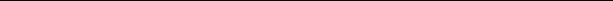 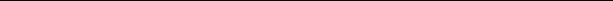 Pieczęć jednostki organizacyjnej:Pieczęć jednostki organizacyjnej:Pieczęć jednostki organizacyjnej:Wnioskodawca:Imię: …………………………..............................................................................Nazwisko:………………………………………………………………….….…………..Jednostka organizacyjna:  …………………………………………………………………………………………Telefon kontaktowy: ……………………………………..……….…….………………………………..……Wnioskodawca:Imię: …………………………..............................................................................Nazwisko:………………………………………………………………….….…………..Jednostka organizacyjna:  …………………………………………………………………………………………Telefon kontaktowy: ……………………………………..……….…….………………………………..……utworzenieaktualizacjalikwidacjaNazwa udostępnianego zasobu/usługi:Nazwa udostępnianego zasobu/usługi:Nazwa udostępnianego zasobu/usługi:Nazwa udostępnianego zasobu/usługi:utworzenieaktualizacjalikwidacjaDodatkowe wymagania:Dodatkowe wymagania:Dodatkowe wymagania:Dodatkowe wymagania:Okres ważności:zgodnie z zatrudnieniem w UJKod   …………do …………..Okres ważności:zgodnie z zatrudnieniem w UJKod   …………do …………..Osoba, której udostępniany jest zasób/usługa:Imię: ………………………….....................................................................................Nazwisko:	…………
Numer ewidencyjny:	………...
Jednostka organizacyjna:.…………………………………………………...……………...     
Telefon   kontaktowy:……….……………………………..…………….…………………Osoba, której udostępniany jest zasób/usługa:Imię: ………………………….....................................................................................Nazwisko:	…………
Numer ewidencyjny:	………...
Jednostka organizacyjna:.…………………………………………………...……………...     
Telefon   kontaktowy:……….……………………………..…………….…………………Osoba, której udostępniany jest zasób/usługa:Imię: ………………………….....................................................................................Nazwisko:	…………
Numer ewidencyjny:	………...
Jednostka organizacyjna:.…………………………………………………...……………...     
Telefon   kontaktowy:……….……………………………..…………….…………………Oświadczam, że zapoznałem się z Regulaminem Sieci Komputerowej Uniwersytetu Jana Kochanowskiego w Kielcach i zobowiązuję się do jego przestrzegania.Oświadczam, że zapoznałem się z Regulaminem Sieci Komputerowej Uniwersytetu Jana Kochanowskiego w Kielcach i zobowiązuję się do jego przestrzegania.Oświadczam, że zapoznałem się z Regulaminem Sieci Komputerowej Uniwersytetu Jana Kochanowskiego w Kielcach i zobowiązuję się do jego przestrzegania.Oświadczam, że zapoznałem się z Regulaminem Sieci Komputerowej Uniwersytetu Jana Kochanowskiego w Kielcach i zobowiązuję się do jego przestrzegania.Oświadczam, że zapoznałem się z Regulaminem Sieci Komputerowej Uniwersytetu Jana Kochanowskiego w Kielcach i zobowiązuję się do jego przestrzegania.W przypadku nowego zasobu/usługi należy załączyć aktualny wnioseko rejestrację administratora centralnego/ administratora zasobów/ administratora lokalnego z oświadczeniem o zachowaniu poufnościW przypadku nowego zasobu/usługi należy załączyć aktualny wnioseko rejestrację administratora centralnego/ administratora zasobów/ administratora lokalnego z oświadczeniem o zachowaniu poufnościW przypadku nowego zasobu/usługi należy załączyć aktualny wnioseko rejestrację administratora centralnego/ administratora zasobów/ administratora lokalnego z oświadczeniem o zachowaniu poufnościData, podpis osoby, której udostępniany jest zasób/usługa:Data, podpis osoby, której udostępniany jest zasób/usługa:W przypadku nowego zasobu/usługi należy załączyć aktualny wnioseko rejestrację administratora centralnego/ administratora zasobów/ administratora lokalnego z oświadczeniem o zachowaniu poufnościW przypadku nowego zasobu/usługi należy załączyć aktualny wnioseko rejestrację administratora centralnego/ administratora zasobów/ administratora lokalnego z oświadczeniem o zachowaniu poufnościW przypadku nowego zasobu/usługi należy załączyć aktualny wnioseko rejestrację administratora centralnego/ administratora zasobów/ administratora lokalnego z oświadczeniem o zachowaniu poufnościData, podpis, pieczęć osoby kierującej jednostką organizacyjną:Data, podpis, pieczęć osoby kierującej jednostką organizacyjną:Uwaga! Pola poniżej wypełniają pracownicy administratorzy centralni z Centrum InformatykiUwaga! Pola poniżej wypełniają pracownicy administratorzy centralni z Centrum InformatykiUwaga! Pola poniżej wypełniają pracownicy administratorzy centralni z Centrum InformatykiUwaga! Pola poniżej wypełniają pracownicy administratorzy centralni z Centrum InformatykiUwaga! Pola poniżej wypełniają pracownicy administratorzy centralni z Centrum InformatykiOpinia administratora zasobu/usługi lub pracownika odpowiedzialnego za zasób/usługę:Opinia administratora zasobu/usługi lub pracownika odpowiedzialnego za zasób/usługę:Opinia administratora zasobu/usługi lub pracownika odpowiedzialnego za zasób/usługę:Opinia administratora zasobu/usługi lub pracownika odpowiedzialnego za zasób/usługę:Opinia administratora zasobu/usługi lub pracownika odpowiedzialnego za zasób/usługę:Data:Data:Data:Data:Imię, nazwisko, podpis administratora zasobu/usługi:Decyzja kierownika Centrum Informatyki/Kierownika właściwej Sekcji:Decyzja kierownika Centrum Informatyki/Kierownika właściwej Sekcji:Decyzja kierownika Centrum Informatyki/Kierownika właściwej Sekcji:Decyzja kierownika Centrum Informatyki/Kierownika właściwej Sekcji:Decyzja kierownika Centrum Informatyki/Kierownika właściwej Sekcji:Data:Data:Podpis:Podpis:Numer w rejestrze: